E-Content Description Name of School / College: M A Rangoonwala Institute of Hotel Management and ResearchAudiovisualAudiovisual (AV) means possessing both a sound and a visual component, such as slide-tape presentations, films, television programs, church services and live theater productions.Audiovisual service providers frequently offer web streaming, video conferencing and live broadcast services. Computer-based audiovisual equipment is often used in education, with many schools and universities installing projection equipment and using interactive whiteboard technology.Another audiovisual expression is the visual presentation of soundThe professional audiovisual industry is a multibillion-dollar industry, comprising the manufacturers, dealers, systems integrators, consultants, programmers, presentations professionals and technology managers of audiovisual products and services.Commercial audiovisual can sometimes be a very lengthy process to get it right. Boardroom audio visual can be installed for a number of reasons, but usually it is because the executives of the organization/business wants to have meetings with colleagues/customers/suppliers around the world. When creating an array of boardrooms for customers it has been seen that you have to be able to balance the pattern from the audio and microphone so there is no interruption in the sound quality for the individual/s listening in.The proliferation of audiovisual communications technologies, including sound, video, lighting, display and projection systems, is evident in every sector of society: in business, education, government, the military, healthcare, retail environments, worship, sports and entertainment, hospitality, restaurants, and museums. The application of audiovisual systems is found in collaborative conferencing (which includes video-conferencing, audio-conferencing, web-conferencing and data-conferencing); presentation rooms, auditoriums, and lecture halls; command and control centers; digital signage, and more. Concerts and corporate events are among the most obvious venues where audiovisual equipment is used in a staged environment. Providers of this type of service are known as rental and staging companies, although they may also be served by an in-house technology team (e.g., in a hotel or conference center).According to a 2006 market forecast study by InfoComm International, a leading trade association representing the audiovisual industry, 2006 was the fourth consecutive year that significant growth was projected for the industry.[citation needed] Revenue for surveyed North American companies was expected to grow by 40% in 2006, and by 10.7% for European audiovisual companies. The single biggest factor for this increase is the increased demand for networked audiovisual products due to the integration of audiovisual and IT technology. The two leading markets for AV equipment in North America and Europe continue to be business/IT and education, especially as conference room technologies become more advanced.Computer and Laptop MaintenanceLet's take a look at the 10 commandments of computer care for your workstation PC.Install Antivirus Software. ...Perform Regular Software Updates. ...Run Computer Maintenance. ...Backup Files. ...Keep Your Keyboard Crumb Free. ...Clean the Screen. ...Remove Dust from Vents and Fans. ...Use a Surge Protector.Keep liquids away from your laptop. ...Having antivirus software available is the best defence against a virus. ...Keep food away from your laptop. ...Do not use your computer in a room where animals are. ...Ideally keep the computer in a clean and dust free room.Always have clean hands when using your laptop.Projector MaintenanceYour projector needs little maintenance to keep working at its best.You may need to clean the projection window and obstacle sensor periodically, and clean the air filter and air vents to prevent the projector from overheating due to blocked ventilation.The only parts you should replace are the lamp, air filter, and remote control batteries. If any other part needs replacing, contact Epson or an authorized EPSON servicer.Warning: Before cleaning any part of the projector, turn it off and unplug the power cord. Never open any cover on the projector, except as specifically explained in this manual. Dangerous electrical voltages in the projector can injure you severely.Warning: Do not try to service this product yourself, except as specifically explained in this manual. Refer all other servicing to qualified servicers.Cleaning the Projection WindowCleaning the Obstacle SensorCleaning the Projector CaseAir Filter and Vent MaintenanceProjector Lamp MaintenanceReplacing the Remote Control BatteriesReplacing the Pen BatteriesReplacing the Pen TipsSensorsIn the broadest definition, a sensor is a device, module, or subsystem whose purpose is to detect events or changes in its environment and send the information to other electronics, frequently a computer processor. A sensor is always used with other electronics, whether as simple as a light or as complex as a computer.Sensors are used to measure physical quantities such as temperature, light, pressure, sound, and humidity. They send signals to the processor. For example: A security alarm system may have an infrared sensor which sends a signal when the beam is broken.Sensors are used in everyday objects such as touch-sensitive elevator buttons (tactile sensor) and lamps which dim or brighten by touching the base, besides innumerable applications of which most people are never aware. With advances in micromachinery and easy-to-use microcontroller platforms, the uses of sensors have expanded beyond the traditional fields of temperature, pressure or flow measurementHotels use image sensors as cams to monitor the activities in corridors and all. to save energy most of the hotels use adaptive lighting which incorporates LDRs and photo-sensors, also which dims and brightens according to the brightness of the room. motion sensors and thermal sensors can be used to detect human presence in rooms according to which lights will turn off and on. Temperature sensor is also used to adjust the temperature of air conditioning in the rooms.Different Types of Sensors in ElectronicsTemperature Sensor.IR Sensor.Ultrasonic Sensor.Touch Sensor.Proximity Sensors.Pressure Sensor.Level Sensors.Smoke and Gas Sensors
Refferences:ihmhotelengineeringnotes.blogspot.comihmhotelengineeringnotes.blogspot.comhttps://lecturenotes.in/m/21160-note-of-hotel-engineering-by-victor-agughasiihmkolkata.blogspot.com/2013/04/ihm-kolkata.htmlHotel Engineering - IHM PUSAihmpusa.net › wp-content › uploads › 2016/12 › Hotel-Engineering-0https://www.newtondesk.com/refrigeration-and-air-conditioning-study-notes-hand-written/en.wikipedia.org/wiki/encyclopedia2.thefreedictionary.comwww.kopykitab.com/Engineeringwww.faadooengineers.com/forums/112-Engineering-Ebooks.Hotel Engineering Robert F eilliot Hotel Engineering Tarun Bansal 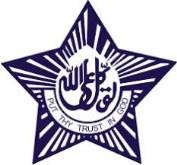 MAHARASHTRA COSMOPOLITAN EDUCATION SOCIETYAzam Campus, Pune – 411 001Name and Designation of content creator /ProducerAssoc. Prof Imran SayyedTitle of E content Audio visual equipmentTheory/practicalTheoryTitle and No of Module Audio visual equipmentTitle and code of Paper The Science of Hotel EngineeringSubject Code : HS 206Broad SubjectHotel EngineeringCourseBScHSClassSY SemesterThird Semester University /BoardSPPUDate of Content Creation 5 Jan 2020Name of ReviewerHOD/PrincipalImran Sayyed